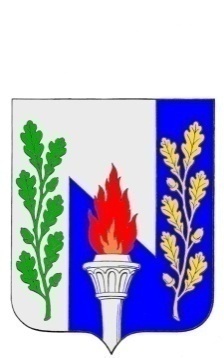 Тульская областьМуниципальное образование рабочий поселок ПервомайскийЩекинского районаСОБРАНИЕ ДЕПУТАТОВР Е Ш Е Н И Еот  2022 г.                                                                                          № О назначении публичных слушаний в муниципальном образовании рабочий поселок   Первомайский Щекинского района по вопросу «О внесении изменений в Устав муниципального образования рабочий поселок Первомайский Щекинского района»Рассмотрев проект Решения Собрания депутатов муниципального образования рабочий поселок Первомайский «О внесении изменений в Устав муниципального образования рабочий поселок Первомайский Щекинского района», в соответствии со ст. 28 Федерального закона от 06.10.2003 №  131 – ФЗ «Об общих принципах организации местного самоуправления в Российской Федерации», ст. 19 Устава муниципального образования рабочий поселок Первомайский Щекинского района, Положением «Об организации и проведении публичных слушаний в муниципальном образовании рабочий поселок Первомайский Щекинского района», утвержденным Решением Собрания депутатов МО р.п. Первомайский Щекинского района 23 ноября 2006 года № 18-63, на основании  статьи 27 Устава муниципального образования рабочий посёлок Первомайский Щекинского района, Собрание депутатов МО р.п. Первомайский, РЕШИЛО:1. Утвердить и вынести на публичные слушания предложенный проект решения Собрания депутатов муниципального образования рабочий поселок Первомайский Щекинского района  «О внесении изменений и дополнений в Устав муниципального образования рабочий поселок Первомайский Щекинского района» (приложение).2. Назначить в муниципальном образовании рабочий поселок Первомайский Щекинского района на 05 апреля  2022 года в 15:00 публичные слушания по вопросу «О внесении изменений  в Устав муниципального образования рабочий поселок Первомайский Щекинского района».2.1. Местом проведения публичных слушаний определить: зал заседаний администрации муниципального образования рабочий поселок Первомайский Щекинского района; р.п. Первомайский, пр. Улитина, д.12,   2-й этаж.2.2. Предложения по проекту решения Собрания депутатов муниципального образования рабочий поселок Первомайский Щекинского района «О внесении изменений  в Устав муниципального образования рабочий поселок Первомайский Щекинского района» направлять в организационный комитет, расположенный по адресу: Щекинский район, рабочий посёлок  Первомайский, пр. Улитина, д. 12., телефон: 6-38-12 в срок до 04 апреля 2022 года в рабочие дни с 09 часов 00 минут до 17 часов 00 минут.2.3. Утвердить организационный комитет по подготовке и проведению публичных слушаний в составе:Петрухина Ольга Николаевна– заместитель председателя Собрания депутатов, председатель оргкомитета;Мамай Павел Иванович – заместитель главы администрации (по согласованию);Серебрякова Татьяна Юрьевна - депутат Собрания депутатов;Аникеева Людмила Вячеславовна – депутат Собрания депутатов;Кандрашова Мария Сергеевна – депутат Собрания депутатов;Дорохина Ольга Васильевна – референт Главы МО р.п. Первомайский;Переславская Юлия Михайловна – начальник отдела по  административно-правовым вопросам и земельно-имущественным отношениям  администрации МО р.п. Первомайский Щекинского района  (по согласованию); 2.4. Назначить дату первого заседания организационного комитета 
30 марта 2022 года. 3. Результаты публичных слушаний довести до сведения населения муниципального образования рабочий поселок Первомайский Щекинского района путем официального опубликования. 4. Контроль за выполнением настоящего решения возложить на заместителя председателя Собрания депутатов (Петрухина О.Н.) и заместителя Главы администрации ( Мамай П.И.).5. Настоящее решение вступает в силу со дня подписания и подлежит официальному опубликованию. Глава муниципального образованиярабочий поселок  Первомайский Щекинского района                                                                  М.А. ХакимовПРОЕКТ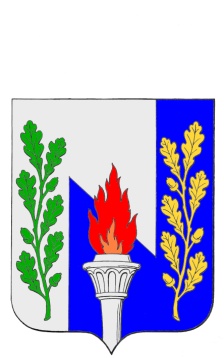 Тульская областьмуниципальное образование рабочий поселок ПервомайскийЩёкинского районаСОБРАНИЕ ДЕПУТАТОВРЕШЕНИЕ   от «____» ___________ 2022 года                                           № _____О внесении изменений в Устав муниципального образования рабочий поселок Первомайский Щекинского районаВ целях приведения Устава муниципального образования рабочий поселок Первомайский Щекинского района в соответствие с Федеральным законом от 06.10.2003 №131-ФЗ «Об общих принципах организации местного самоуправления в Российской Федерации», на основании статей 61, 62 Устава муниципального образования рабочий поселок Первомайский Щекинского района, Собрание депутатов муниципального образования рабочий поселок Первомайский Щекинского района РЕШИЛО:1. Внести в Устав муниципального образования рабочий поселок Первомайский Щекинского района следующие изменения:1.1. В части 1 статье 7:а) дополнить пунктами 21.1, 21.2 следующего содержания:«21.1) принятие решений о создании, об упразднении лесничеств, создаваемых в их составе участковых лесничеств, расположенных на землях населенных пунктов муниципального образования,  установлении и изменении их границ, а также осуществление разработки и утверждения лесохозяйственных регламентов лесничеств, расположенных на землях населенных пунктов муниципального образования;21.2) осуществление мероприятий по лесоустройству в отношении лесов, расположенных на землях населенных пунктов муниципального образования;».б) в пункте 36 слова «, проведение открытого аукциона на право заключить договор о создании искусственного земельного участка», исключить.».1.2. Часть 4 статьи 29 изложить в новой редакции:«4. Депутат Собрания депутатов муниципального образования не может замещать должности муниципальной службы, быть депутатом законодательных (представительных) органов государственной власти. Иные ограничения, связанные со статусом депутата могут устанавливаться федеральным законом.».1.3. Часть 4 статьи 31 изложить в новой редакции:«4. Глава муниципального образования не может быть депутатом Государственной Думы Федерального Собрания Российской Федерации, сенатором Российской Федерации, депутатом законодательных (представительных) органов государственной власти субъектов Российской Федерации, занимать иные государственные должности Российской Федерации, государственные должности субъектов Российской Федерации, а также должности государственной гражданской службы и должности муниципальной службы, если иное не предусмотрено федеральными законами.Иные ограничения, связанные со статусом главы муниципального образования, могут устанавливаться федеральным законом.».            2. Направить настоящее решение в Управление Министерства юстиции Российской Федерации по Тульской области для государственной регистрации и официального опубликования (обнародования) на портале Минюста России.3. Опубликовать настоящее решение в информационном бюллетене «Первомайские вести» и разместить на официальном сайте муниципального образования рабочий поселок Первомайский Щекинского района.4. Настоящее решение вступает в силу со дня его официального опубликования после государственной регистрации. 5. Контроль за исполнением настоящего решения оставляю за собой.        Глава муниципального образования       рабочий поселок  Первомайский       Щекинского района                                                        М.А. Хакимов 